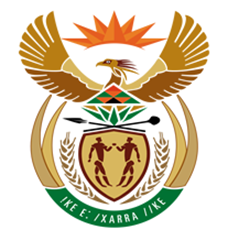 NATIONAL ASSEMBLYQUESTION FOR WRITTEN REPLYQUESTION NUMBER: 1332 [NW1474E]DATE OF PUBLICATION: 19 MAY 20171332.	Mr T W Mhlongo (DA) to ask the Minister of Finance:Whether National Treasury committed themselves to the monetary requirements of the Commonwealth Games Federation; if not, why not; if so, what are the relevant details?																	NW1474EREPLY:The Minister of Finance provided a guarantee to the Commonwealth Games Federation in support of South Africa’s hosting of the 2022 Commonwealth Games in June 2016.  The guarantee was in respect of the operational budget for the Games of R2.7 billion and a contingency budget capped at R479 million (18% of the operational budget) for possible overruns. In effect, this meant that the South African Government, through the national and provincial departments involved in the hosting of the Games (including the Departments of Sport and Recreation; Arts and Culture; Police; and Human Settlements) as well as the host city, eThekwini, would commit these funds towards the cost of hosting the Games.  These departments and the eThekwini municipality were to reprioritise their baseline funds to cover these costs.  There would be therefore no additional funds made available for the hosting of the Games.